Prova P1Análise da InformaçãoProf. Dalton Martins(2.0) O ciclo de análise da informação é composto por um conjunto de 4 tipos de ações que agrupam 11 atividades. As ações e atividades são nomeadas abaixo. Pede-se para que você defina o que você entende por cada uma das ações e explique sua importância para a análise da informação.Ações preliminares.Ações de descrição.Ações de representação.Ações complementares.(1.0) O que você entende pelos conceitos de informação e documento. Ao estudar uma folha, um biólogo está lidando com um objeto da natureza. Em que momento e a partir de que ato essa folha se torna um documento? (2.0) A análise da informação pode ser feita a partir de dois grandes conjuntos de técnicas: o tratamento temático e o tratamento descritivo da informação. O que você entende por esses dois conceitos? (2.0) O tratamento descritivo é organizado em 3 grandes áreas. Explique o que você entende por elas e como elas se relacionam entre si:Padrões conceituais, padrões de regras de descrição e padrões de armazenamento.(3.0) Utilizando o modelo FRBR, descreva o que é a Obra, a Expressão, a Manifestação e o Item do seguinte DVD (número 55 de uma videoteca) e a ficha catalográfica de um livro que estão em sua mão nesse exato momento: 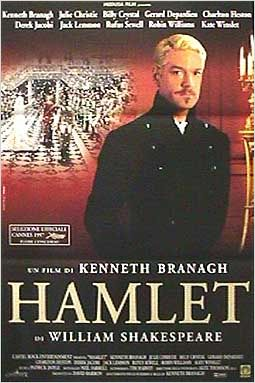 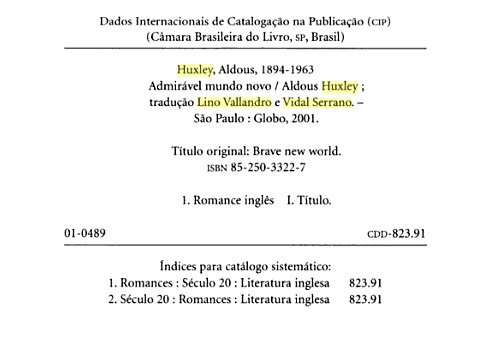 